Camp Pegasus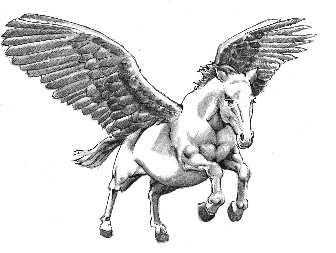 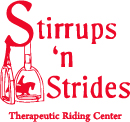 “Where Kids Find Their Wings”Stirrups ‘n Strides Therapeutic Riding Center, Inc.4246 W Hwy 318, Citra, Florida 32113(352)427-3569 – Betty Gray, Executive DirectorStirrups ‘n Strides Camp Pegasus ApplicationCamper Name: _________________________________________________________________Date of Birth: __________ / ___________ / __________     Age: ___________Street Address: ____________________________________________     Apt #: _____________City: _____________________________     State: ________________     Zip Code: ___________**A rider’s maximum weight may not exceed 200 lbs.  This limitation assures the wellness and optimum soundness of Stirrups ‘n Strides’ horses, ensures properly fitted equipment is available, and provides a safe environment for staff, volunteers, and participants.  Participants over the maximum weight are encouraged to participate in unmounted activities such as groundwork, etc.Are you enrolling more than one child from your household?     Y _____     N _____If so, please provide the names of siblings/other children you are enrolling:______________________________________________________________________________Home Phone: ___________________________     Camper Cell: ______________________Parent/Guardian Cell: _____________________     Work Phone: _____________________Gender (Circle One):     Male          FemaleT-Shirt Size (Circle One):  Child:  S M  L  XL     Adult:  S  M  L  XL  XXLCurrent School: __________________________________     Current Grade: ________________Parent/Guardian InformationParent/Guardian Name: __________________________________________________________Relationship to Camper: ________________________________Street Address: _______________________________________    Apt #: ___________________City: _____________________________     State: ________________     Zip Code: ___________Other Parent/GuardianParent/Guardian Name: __________________________________________________________Relationship to Camper: ________________________________Street Address: _______________________________________    Apt #: ___________________City: _____________________________     State: ________________     Zip Code: ___________Is the above person authorized to pick up your child at the end of each day or in the event of an emergency?     YES       NO02/2024											Page 1Camp Pegasus“Where Kids Find Their Wings”Stirrups ‘n Strides Therapeutic Riding Center, Inc.4246 W Hwy 318, Citra, Florida 32113(352)427-3569 – Betty Gray, Executive DirectorDoes your child have any allergies: ________________________________________________Does your child take any medications? __________________________________________________________________________________________________________________________Emergency Contact InformationThe first attempt will be made to contact the camper’s parents/guardians.  Emergency contacts listed below must be able to pick your child up in the event of an emergency.Emergency Contact 1Name: ___________________________ Relationship to camper: _________________________Home Phone: _____________________ Cell Phone: _______________________Is the above person authorized to pick-up your child at the end of each day or in the event of an emergency?    YES     NOEmergency Contact 2Name: ___________________________ Relationship to camper: _________________________Home Phone: _____________________ Cell Phone: _______________________Is the above person authorized to pick-up your child at the end of each day or in the event of an emergency?    YES     NOAdditional Authorized Pick-Up________________________________________________________________________(Name) (Contact #) (Relationship)________________________________________________________________________(Name) (Contact #) (Relationship)All campers may ONLY be picked up by the person(s) authorized by the registering parent/guardian.Drop off starts at 8:00 AM at Stirrups ‘n Strides, Camp begins at 9:00 AMCamp ends at 2:00 PM and pick up begins at that time.Campers must be picked up by 2:30PM.Please be on time when dropping off and picking up your child.02/2024											Page 2Camp Pegasus“Where Kids Find Their Wings”Stirrups ‘n Strides Therapeutic Riding Center, Inc.4246 W Hwy 318, Citra, Florida 32113(352)427-3569 – Betty Gray, Executive DirectorInformation for Parents and Guardians (Please keep this for reference)Camp InformationWeek 1: June 17-21, 2024; Ages 7-11; 9AM-2PMWeek 2: June 24-28, 2024; Ages 7-11; 9AM-2PMWeek 3: July 15-19, 2024; Ages 12-16; 9AM-2PMWeek 4: July 22-26, 2024; Ages 12-16; 9AM-2PMTuition (PER CAMPER)$400 for 1-week session $750 for 2-week session Deposit of $200 required to hold the camper’s spot.Camp fees are due one week before the first day of camp.Camp AttireCampers must wear comfortable clothing that is appropriate for the weather and bring long pants for horseback riding.  Closed toe and heel shoes, such as boots, are also a must.  (Stirrups ‘n Strides has helmets available for campers to use).They should have a change of clothing or two, we will have water days, a towel, a hat, sunblock, and mosquito repellant.Tack Shack in Ocala has a Summer Camp Special. Riding pants and helmets for only $89.LunchSnacks and water are provided for all campers.All campers MUST bring lunch, we have a refrigerator and microwave. Pick Up / Drop OffAll campers may ONLY be picked up by the person(s) authorized by the registering parent/guardian.Drop off starts at 8:00 AM at Stirrups ‘n Strides.Pick up is at 2PM, no later than 2:30PM.Please be on time when dropping off and picking up your child.Contact InformationFor more information or to contact camp staff, call Stirrups ‘n Strides at (352)427-3569 or 352-286-2519. Please make sure you notify us if your camper will not be coming one day for any reason or if you are running late or have another issue with getting your camper here on time.02/2024											Page 3Camp Pegasus“Where Kids Find Their Wings”Stirrups ‘n Strides Therapeutic Riding Center, Inc.4246 W Hwy 318, Citra, Florida 32113(352)427-3569 – Betty Gray, Executive DirectorEMERGENCY MEDICAL RELEASEIn case of a Medical Emergency, the undersigned authorizes Stirrups ‘n Strides Therapeutic Riding Center, Inc. to provide such medical assistance as they determine to be necessary.The undersigned authorizes any medical, surgical care, and/or hospital staff to provide care, including anesthetic, for the participant which they determine necessary or advisable, pending receipt of a specific consent from the undersigned.No camper/rider can be accepted for camp/riding until this form has been completed by the parent(s) or guardian(s).Yes, I would like ________________________________________ to be a part of Camp Pegasus at Stirrups ‘n Strides Therapeutic Riding Center, Inc. and understand the inherent risk of equine activities and horseback riding.SIGNATURE OF PARENT OR GUARDIAN:  ________________________Date:  __________(Print name of parent or guardian)   ________________________________________________PHOTO RELEASEI               DOI                DO NOTConsent to and authorize the use and reproduction by Stirrups ‘n Strides Therapeutic Riding Center, Inc. of any and all photographs and any other audiovisual materials taken of me / my son / my daughter / my ward for promotional printed material, educational activities, or for any other use for the benefit of Stirrups ‘n Strides Therapeutic Riding Center, Inc.Date: _________________ Signature: __________________________________02/2024											Page 4                            Camp Pegasus“Where Kids Find Their Wings”Stirrups ‘n Strides Therapeutic Riding Center, Inc.4246 W Hwy 318, Citra, Florida 32113(352)427-3569 – Betty Gray, Executive Director!!WARNING!!UNDER FLORIDA LAW, AN EQUINE ACTIVITY SPONSOR OR EQUINE PROFESSIONAL IS NOT LIABLE FOR AN INJURY TO, OR THE DEATH OF, A PARTICIPANT IN EQUINE ACTIVITIES RESULTING FROM THE INHERENT RISKS OF EQUINE ACTIVITIES. FL STATUE #s773.01LIABILITY RELEASE AGREEMENT____________________________________ (Camper’s Name) would like to participate in the Stirrups ‘n Strides Therapeutic Riding Center, Inc. Camp Pegasus day camp.  I acknowledge the risks and potential for risks of equine activities and horseback riding.  However, I feel that the possible benefits to my son/daughter/ward are greater than the risk assumed.  I hereby, intending to be legally bound, for myself, my heirs and assigns, executors or administrators, waive and release forever all claims for damages against Stirrups ‘n Strides Therapeutic Riding Center, Inc., its Board of Directors, personnel/volunteers, Hi-Time Farm & Betty Gray for any and all injuries and/or losses my son/daughter/ward may sustain while participating in the Camp Pegasus day camp at Stirrups ‘n Strides Therapeutic Riding Center, Inc.Date: ____________________   Signature: ______________________________Print name: ____________________________________02/2024											Page 5Camp Pegasus“Where Kids Find Their Wings”Stirrups ‘n Strides Therapeutic Riding Center, Inc.4246 W Hwy 318, Citra, Florida 32113(352)427-3569 – Betty Gray, Executive DirectorHas your child ever been around a horse? ____________________Has your child ever ridden a horse? Could you tell us briefly about the experience. _________________________________________________________________________________________________________________________________________________________________________________________________________Has your child ever groomed or knows about grooming a horse? ___________________________________________________________________Height___________ Weight____________Is there any information that we should know about your child? __________________________________________________________________________________________________________________________________________________________________________________________________________________________________________________________________________________________________________________________________________________________________________________________________________________02/2024											Page 6	